附件3：学校形象宣传片项目相关资料 四川省成都市青苏职业中专学校学校形象宣传片项目相关资料学校简介办学特色及成效教育理念及相关案例（“好瓷胜玉”+“五全共育”）2019-2023年学校十件大事【学校简介】历史名校厚积薄发　时尚现代优雅大气三名工程炼“好瓷”，航空新城谱“新篇”　 四川省成都市青苏职业中专学校,始建1968年，位于成都市经济文化核心区青羊区，系青羊区公办的“优质创新”型中等职业学校。学校系全国普法教育先进单位、全国国防教育示范学校、教育部中外人文交流特色学校建设单位、四川省首批公办重点中等职业学校、四川省“三名工程”三星名校、四川省首批示范专业学校、四川省和成都市现代学徒制试点学校、成都市国际化特色职业院校。学校环境优美，时尚现代。现有文康路和高坎两个校区和三个校外实训基地，占地131.5亩，建筑面积92840.63平方米。拥有现代化的学生公寓、实训大楼、图书馆、400米标准跑道运动场及室内体育馆等设施。截止2023年9月学校有教学班60个，2430名学生，学校由三个专业集群构成：现代商务集群、教育与艺术集群、社会云服务集群。结合“文翁教化”和“诗圣情怀”等区域传统文化要素，形成了“知行合一、大气和美”的中职学校文化。学校师资雄厚，现有教职工201人，硕士研究生以上学历27人，占比16%，本科学历占比100%。专任教师169人，正高级教师1人，高级教师38人，全国优秀教师1人，四川省首届新时代“四有”好老师1人，成都市“产业教授”1人，“产业导师”3人。区以上特级教师、学科带头人、名师、优秀教师86人，影视后期制作师、咖啡师等“双师型”教师68人。学校以管理严格、校风优良而知名。独创“好瓷胜玉”的职业教育理念，将“给学生有尊严的人生”贯穿教育教学全过程，形式多样，内容丰富，成绩斐然，成为成都职教的名片。学校在成都市中职学校中率先开办国际教育，与新加坡智源管理学院、澳洲詹姆斯库克大学（新加坡校区）、日本吉备国际大学、中日本汽车学院等国际院校开展了多种形式的联合办学。还与一批国际国内知名企业、院校开展广泛合作，为学生多元发展构建成才立交桥。学校建有通畅的升学、就业、留学通道：对接省级示范高中，实现职普融通培养；与优质高职高专合作，中高职五年贯通培养；对接职教高考，实现升学全覆盖，圆了中职生大学梦，多名学生考上“211”学校。学校与众多在蓉大中型企业合作，为学生提供高品质就业岗位。与国外高校合作，搭建“3+4”留学平台，已有50多人前往日本、澳洲等地留学本科。近三年，升学率达到90%以上，就业率达到98%。学校荣誉(The school honor)全国普法教育先进单位            全国阳光体育优秀学校全国国防教育示范学校            四川省三名工程建设学校四川省重点中等职业学校          四川省内务管理示范校四川省首批示范专业学校          四川省职业教育先进单位四川省现代学徒制试点学校        四川省德育先进单位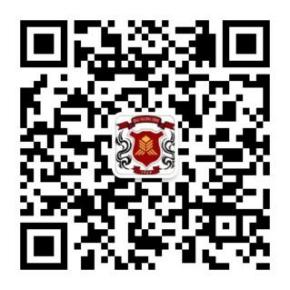 微信公众号：学校地址：成都市文家街道文康路188号（文康校区）          成都市文家街道高坎路9号（高坎校区）学校网址：http://www.cdqszz.com/【办学特色】按照“品质化、国际化”的思路，深入践行 “心心向善、事事尚美”的价值追求和“好瓷胜玉”育人理念，以四川省“三名工程”为依托，着力开展学校品质建设之路。青苏职中不断深化产教融合，校企合作，展现职业教育类型特点，形成了“专业育人、校企合作、非遗传承、国际交流”四大办学特色。1.立德树人，“三自一主体”的德育模式育英才。学校秉承“与国际人才需求同步，为学生终身发展奠基”的办学理念，构建了“三自一主体”（自我教育、自我管理、自我服务，以学生为主体）的德育管理模式，以国学经典课程为载体，塑造学生的“中国气质”；以“三自一主体”为抓手，规范学生行为常规，实现培养“国际视野、人文情怀、出众技能、良好品行”的人才目标。2.对标高位发展，国际化特色的职业教育树品牌。学校在成都市中职学校中率先开办国际教育，与新加坡智源管理学院、澳洲詹姆斯库克大学、日本吉备国际大学、中日本汽车学院等国际院校开展多形式的联合办学，为学生发展构建就业•升学•留学•创业的成才立交桥。先后有50多名学生赴新加坡、日本等国留学深造、出国就业。成为成都市唯一一所国际化特色职业院校。3. 文化涵养，“大气和美”的校园文化养气质。学校坚持“心心向善、事事尚美”的价值追求，以“好瓷胜玉”为主题，积极开展职教特色校园文化建设；以彰显“诗圣情怀”的杜甫诗歌为主题，积极开展爱国主义教育；以培育“青羊工匠”为目标的校园职业技能大赛，强化专业技能，培养熟练技能人才。在“心心向善，事事尚美”观念引领下，进行“好瓷胜玉”体验教育，让学生体会陶土变成瓷器的历练过程，培育他们自强不息的奋进气质。4. 校企合作，“四驱”模式培养“青羊工匠”。学校践行“能力本位，技能为重，理实一体”的教学观，形成了由“中职学校、高职学校、优质企业、职教集团”四方参与的“四驱”模式下的现代学徒制。以“现代学徒制试点”提升专业内涵，以“一汽大众”卓越英才项目建设培植优质专业，以校企合作为平台，建构学生的“职业素养”；以生产实训为载体，培养学生的“工匠精神”；以创新创业为目标，构建学生“职业愿景”，形成了校企合作、产教一体、多元办学的特色。【发展规划】以四川省“三名工程”为依托，继续深入践行“好瓷胜玉”的职业教育育人理念，抓好内涵建设和学校发展，用三到五年，实现治理能力品质化、校园建设智慧化、课程改革体系化、师资团队创新化、校企合作平台化、社会服务现代化，建成一所“文化品质优良，教学质量优异，学生成长优秀”的全国知名，西部一流的高品质中职学校。【校长寄语】中职学生的成长，应该有自己坚定的信念和目标，有自己鲜明的特色和优势。在青苏职中，这些信念、目标、特色、优势，浓缩成三句话：人生有底色，专业有底功，发展有底气。所谓“人生有底色”，就是做人要有理想信念，要有主流的人格底线要求。就是我们平常说的“三观要正”。坚持坚守社会主义核心价值观，为人生走向康庄大道奠定基础。这是我们将人生宝贵时光用在正道的保证。所谓“专业有底功”，就是有自己安身立命的技术技能，使得自己能够自立自强，不会仰人鼻息，也不会成年后朝不保夕。人就像一株树，专业底功就是一棵树的主根，有了主根就会抵抗风雨，顶天立地，自由成长。所谓“发展有底气”，就是自己思想纯正，技能出众，就可以按照自己的职业愿景全力发展，最终成就自己。人生的自信源于又没有足够的发展底气，人的发展底气源于有没有扎实的技能和优良的品质。技能与品质则源于平时的学习与积累。【教育理念】好瓷胜玉我面对的学生，就像一抔土：平淡、灰暗、有些让人失望。我的使命，就是要让他们改变！这时，我想到了瓷器：它们源自泥土，曾经一样的平淡、灰暗、有些让人失望。工匠们将它们捣碎，练泥、制胚、上釉、刻花、烧制，不起眼的泥土，就成了有用的器皿！假以时日，付出心血，有的还会成为精美的陶瓷艺术品！我给这种浴火重生取了一个响亮的名字“好瓷胜玉”。好瓷胜玉  以文化人四川省成都市青苏职业中专学校管理育人典型案例 青少年是祖国的未来、民族的希望。青少年阶段是人生的 “拔节孕穗期"，最需要精心引导和栽培。他们的理想信念、价值观、思想道德状况，直接关系到我国产业生力军的素质，关系到国家和民族的未来。中职学校肩负着为党育人、为国育才的艰巨任务，必须加强教育管理工作，促进学生德智体美劳全面发展，为中国特色社会主义事业培养合格建设者和可靠接班人。学校建设，育人是根本。学校育人，文化是抓手。要落实国家“立德树人”根本任务，我们认为要从“文化自信”上着手，实施国家课程，建设校本课程，形成富有时代气息、特色鲜明的校园文化。青苏职中在落实国家“立德树人”根本任务过程中，结合自身实际，提出了“好瓷胜玉”的育人理念，将文化作为引领学校发展的抓手，通过校企深度合作“双主体”育人，逐步形成新时代职业中学新的育人模式。一、文化引领，从顶层设计上规划出落实“立德树人”根本任务的路径。在青苏职中以文化人的内核就是：“好瓷胜玉”。“好瓷胜玉”以景德镇陶瓷的生成过程为蓝本，让学生通过品悟陶土的“嬗变”，从而体会出“尊严源于自强，人生由我掌握”的观念，修成他们自强不息的奋进气质。透过“好瓷胜玉”，学校找到了一条落实“立德树人”根本任务的“青苏做法”。“好瓷胜玉”，体现了学校着眼于通过技能教育实现人的成长与改变的想法。“好瓷胜玉”，折射出了教育的目的，也把促进人的全面发展与促进人的个性发展有机地统一了起来。如图：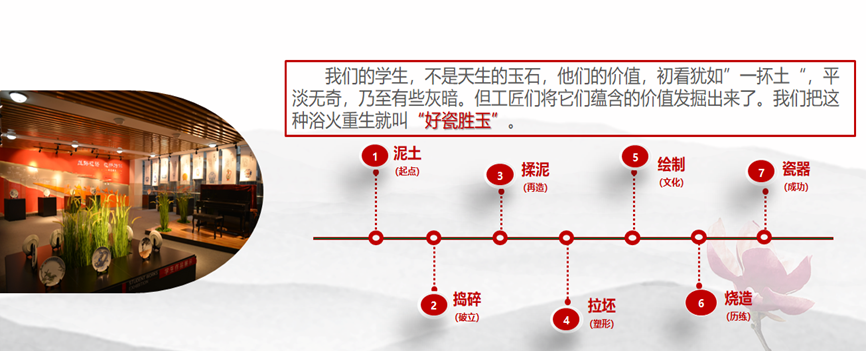 育人理念“好瓷胜玉”解析其一，运用“好瓷胜玉”理念，学校以文化人。现在，学校有专业集群功能区、文化体验功能区、时尚运动功能区、优雅生活功能区的建设，营造出时尚、现代、优雅的校园整体空间形态。同时，学校将专业课程与思政课程有机融合，将学历教育与素养教育无缝衔接，使学校呈现专业内涵与“杜诗”意境、“文翁教化”和“社会主义核心素养”的思想贯穿于学校课程与文化建设的方方面面，最终达到“大气和美”的职业教育校园文化境界。这样的校园环境，对学生的影响是直接和良性的：全校占地131.5亩，建筑面积近10万平方米，仅有5名专职保洁人员，维护校园清洁成为全校2000位学生的自觉行为，“劳动服务周”成为学生回馈学校教育的最好平台，学校也成为四川省内务管理示范校。现在，“好瓷胜玉”已内化为青苏职中每一位师生的教育理念，外化为日常行动中的不断向好，不断进步：专业集群建设拉开了“融合培养”的序幕；“一堂好课”构建了课堂教学的尺度与标准；“三自一主体”，形成德育教育的品牌化发展；“企业领办专业”，探索产教融合新的育人模式等等。一年一度隆重的迎新仪式和汉式成人礼，希望学生们能珍惜青春，不负韶华；爱国爱家，不负亲人；事事早做，不负人生。其二，运用“好瓷胜玉”理念，学校开放办学。通过开放式图书馆、校史馆、非遗馆、艺术馆、朗读亭和技能社团等建设，让学生在开放的环境中接受时尚而优美的社会主义核心价值观教育，使得他们随着时代的脚步树立社会主义的“三观”，达到环境育人的自然境界。学校将“西餐”“数字媒体”“汽修”“学前教育”“汽车营销”等专业文化体验园建在学生触手可及的地方，鼓励学生随时参与体验，切实体验专业学习的魅力。在此氛围的熏陶下，陆续走出了全国中职学生技能大赛“二等奖”选手，也造就了全国教师技能大赛教学能力比赛“二等奖”的青年教师团队。二、技能育人， 从学生需求层面建设落实“立德树人”根本任务的教育平台为了让职高学生通过技能教育自信地书写自己的未来，青苏职中着力为他们创造优质的教育平台。其一，学校以专业集群建设为抓手，用项目推动，建设专业“融合发展”的职业教育平台，培养复合型人才。例如，通过和“腾讯教育”公司合作，高质量建设四川省首批示范专业——数字媒体技术运用，中期评审获得A等，并在此基础上，筹建“腾讯云数字媒体产业学院”。专业集群建设提高了学校质量，提高学生素质，提高了学校的美誉度。学校学生人数短短三年，从1400发展到2100人就是一个极好的例证。近三年，85%的学生通过专业学习升入对应的高职高专，继续深造，实现技能成就人生的梦想。其二，职业中学教育平台建设的另一个核心任务就是校内生产型实训基地建设。青苏职中通过青羊区产教联盟，实施“企业领办专业”育人模式，引入真实的企业经营环境，在每个专业建设校内生产型实训基地。汽修专业的“鑫和悦汽修基地”，高星饭店运营与管理专业的“云端青语”咖啡吧，数字媒体专业的“鑫荣达”印务工坊，学前教育专业的“菁芙蓉”早教基地都办得有声有色。现在，100%的专业教师通过校内生产型实训基地，成长双师型教师。校企双主体育人模式使得学生的技能教育方面的落地，与社会需求和行业要求无缝对接。这些 “教学工场”，学校特别注重专业文化传承，强调在专业育人的同时，要环境育人，要文化育人，要乐在其中。事实证明这样的要求是对的，在潜移默化之中，成功实现了学生实习技术技能的 “六个转变”，如图： 通过这种转变，学生的实习实训以最小的成本得以满覆盖，贯穿全流程。2023年，50%以上的学生获得过市属高校或以上的中高职衔接技能大赛奖励。学校以此为基础的课题《“企业领办专业型校企双主体育人”模式创新与实践》获得四川省人民政府教育成果一等奖。三、多元发展，从学生融合成长出发，建设落实“立德树人”根本任务的成才通道1.青苏职中教育的魅力在于实现对学生的“精准施教”。每一届新生入学时，学校会组织他们参与三方面的测评：学力测评、身体素质测评、心理健康测评，了解其基本素质和心理健康状况，实施“精准教育”。以心理教育为例，每年新生当中都有大约5%左右的人心理呈现红色预警，须立即加以干预。学校在开学第一学月内，在专业心理咨询机构的帮助下，和家长一起完成测评中红色和橙色预警学生的干预，让这些心理负担承重的学生放下包袱，轻装上阵，取得了较好的效果。2018届学生张同学，入学时极度颓丧，在家长的积极配合下，经过心理干预和教师引导，逐渐走出困境，成长为阳光女孩。2020年，她获得了国家奖学金。2021年，顺利升入大学就读学前教育专业，现已成为就读高校的学生会主席。类似这样的案例还有很多。2.紧随社会发展，促进学生成长为更高学历的专业技能人才。学校提出了“品质就业，职教升学”的办学思路，建设具有中职特色职教升学管理机制，真正体现作为一种教育类型的完整性。学校与优质高职高专合作，实现了各个专业的中高职五年贯通培养；对接单招考试，实现了所有专业的单招升学班覆盖；对接本科考试，组建了对口高考班；对接国际高校，创建出国留学平台，实现了中职到本科的“3+4”留学模式。多通道、多元化发展，成就学生发展。近三年来，学校通过单招进入国家示范（重点）高职院校的学生达到70%，共有100余名学生升入国家“双高”学校。对口高考学生10余名升入“双一流”学科的四川农业大学。事实证明，通过专业育人，中职学校能够为社会提供高质量的类型教育，培育更多技能人才。确定“宽口径、大融合”的学生培养思路，培养具有大专业素养，宽口径发展的“复合型”技能人才。学校在教育局的支持下，用了五年时间，建设集“政、企、校、研”诸多机构为一体的“青羊区产教联盟”，开展深度校企合作，建设生产型实训平台，实现校企双主体育人。青羊区产教联盟整合区内优质职业教育资源，构建“融合教育”，形成职业教育合力的区域职教共同体。有了“产教联盟”这个基础平台，学生才有了“融合发展”的可能性。这样的“产教联盟”直接催生了学生专业成长的校企共育“企业领办专业”育人模式。这个育人模式最大的特点就是确立了中职教育自有的育人理念“好瓷胜玉”，并在此理念的引领下，确立了专业育人的路径“向新尚好，日臻完善”，探索了中职教育培育学生的六个维度，开展融合教育，培养复合人才，使得全体学生最终受益：该模式以教育成果的形式分别获得了四川省和成都市人民政府教育成果奖。多元发展，意味着学生的成长有诸多可能。身为国际化大都市的成都，基于落实成都市建设国家中心城市为目标任务，学校也注重拓展学生的国际化培养路径。2017年，在原国际部的基础上，学校成立了“国际交流中心”，负责学生技能留学事宜。自2018年以来，学校先后成为中外人文特色学校项目建设单位，成都市国际化特色职业院校。2018年起，参与了教育部-联合国儿童基金会合作项目 “青少年生活技能开发合作项目”以及“青少年核心能力提升”项目的课题研究。同时，已与意大利、法国、日本、韩国等国家高校开展多种形式的合作，搭建“3+4”留学平台，使得众多学生得以出国深造专业技能。截止目前共有60多名学生到日本等国家本科院校学习，学生多维度发展得到较好的保障。通过践行“好瓷胜玉”理念，学校得以实现“以文化人”的教育管理成效：短短三年时间，学校荣获了全国国防教育示范学校、教育部中外人文交流特色学校建设单位、四川省首批公办重点中等职业学校、四川省“三名工程”三星名校、“中外人文特色学校”建设单位、“四川省现代学徒制试点校”、“四川省示范专业建设学校”、“中意图兰朵”项目学校、“成都市中职学校德育工作先进集体”等诸多荣誉。更重要的是，现在学校的学生呈现出积极阳光，勤奋有为的良好精神面貌，展现出新时代职高学生“前途广阔，大有可为”的特有气质，这是中职教育管理最为令人欣喜的事情。【五全共育】育人理念及典型案例“五全共育”，深化产教融合，建设高质量中职教育日前，国家出台了《关于加快推进现代职业教育体系建设改革重的意见》，明确提出职业教育“一体、两翼、五重点”的体系建设思路和任务。其中，建设市域产教融合体和行业产教融合共同体尤为重要，已然成为职业教育改革发展的重要支撑点。中职学校应在深化校企合作，产教融合方面进行探索，并形成特色做法和有效模式，从而有序有效推进现代职业教育体系建设改革任务，更好地推动中等职业教育高质量发展。青苏职中将深度推进“校企合作，产教融合”，作为推动中职教育高质量发展的重要目标和方向，紧盯区域经济社会发展，创新产教融合机制，对接高端产业和产业高端，遵循“文化铸魂、专业立根、课程为核、学生为本”的建设思路，提高专业育人质量，逐渐形成富有青苏特色的做法。一、全平台整合地方资源，建设现代专业集群青苏职中在探索职业教育高质量发展过程中，基于对职业教育复合型人才培养目标的认识，立足政府平台的青羊区产教联盟，全平台整合青羊区的职业教育资源，提出了“宽口径、大融合”的专业建设思路，积极培养具有大专业素养、宽口径发展的技能人才。在青羊区政府的大力支持下，建设集“政、企、校、研”诸多机构为一体的“青羊区产教联盟学生发展平台”，借以开展校企深度合作，以培养大批具有专业技能与工匠精神的高素质劳动者和技术技能人才为目标，整合原有六大专业类别，建设三大专业集群。1.教育与艺术专业集群。该集群目标是打造一流品牌，将“国际视野、审美能力、人文情怀”作为教育与艺术专业集群素养教育的核心要素。在原有专业基础上，有机融入国学经典教育等元素，形成国际化、艺术化、品质化的专业集群。该专业集群将充分利用国内外有益教育资源，国内对接四川职业技术学院，国外对接新加坡智源管理学院。协同成都城投教育集团，建立国际定向委培基地班，为具有国际背景的幼儿园培育高水平幼儿教师。到2024年，高标准建设一所标准化的附属幼儿园，作为学生的实践教学基地。与成都市实验小学附幼教育集团、泡小附幼教育集团合作，建设优质品牌下的优质专业教育。2.现代商务专业集群。该集群目标是扩大示范引领作用，将“国际视野、现代意识、出众技能”作为现代商务专业集群素养教育的核心要素。抓住国家大力发展数字经济遇，有机融入文创、互联网经济等元素，形成省内具有较强示范性的专业集群。全面落实“纵向贯通，横向融通”的建设思路，国内对接四川邮电职业技术学院，国外对接日本吉备国际大学。引入腾讯教育、完美世界、新华文轩、北京络捷斯特有限公司等高科技现代化企业，对专业集群进行整体升级改造，建立“互联网+”的发展新模式，培养新时代服务人才。以重点建设项目“腾讯云数字媒体产业学院”建设为抓手，联合“完美世界”，整体推进该集群生产型实训基地现代化改造，按企业、行业标准建设对外生产的动漫手游实训教学基地。3.社会云服务集群。该集群的目标是树立品质服务标杆，将“国际视野、服务意识、良好品行”作为集群的核心要素。根据成渝地区双城经济圈社会经济对人才建设的需求，融合大数据云平台对服务行业的要求，形成具有强烈时代特征的高品质专业集群。该集群以大数据云平台下的优质服务标准，对标培养国际化背景下的相关产业服务人才。紧密对接成都职业技术学院、四川商务职业技术学院、一汽大众、比亚迪（新能源）等高校和企业，实施集群专业优化。2022年，为对接“航空新城”高端制造业，进一步落实青羊职教与成飞公司及成都航空职业技术学院的合作，培养航空技术人才，青苏职中结合青羊区“人文青羊·航空新城”战略目标，与成飞公司和成都航空职业技术学院密切合作，新开设机械制造技术专业，从航空制造、航空维修、航空运营等方向逐步建立航空产业专业集群。总之，整合区内优质职业教育资源，以集群建设为抓手，实施职业“融合教育”，才会形成职业教育合力的区域职教共同体。学校明确提出了“一个专业，一个生产实训基地”的建设目标，引入真实的企业经营环境，通过自主运营、外包运营等形式搭建真实职业环境。在青苏职中校区内，有一条以学生创新创业为主题的“青创园”创业街区，那里开设了汽修、西餐、咖啡、百货、文创产品售卖、通信等专业店铺，涵盖汽修、财经、酒店、平面设计、计算机应用等多个专业岗位，遴选既符合专业发展需求又能主导专业建设的优质企业，并依托企业提供的行业资历框架分析岗位核心能力要求，以职业能力为导向的专业课程改革为抓手，以中高职一体化教学思路为引领，重构了课程标准，逐步实现以企业为主导的专业教学改革，培育符合市场需求的高技术技能人才。二、全学段融合发展学生，建立多元课程体系在推进产教融合过程中，学校与头部企业和双高院校合作，按照现代产业发展要求，全面审定各个专业的人才培养方案，加快精品课程的建设，突出培养学生专业服务能力。1、加强文化基础课程，提升学生“基础素养”。根据职业教育自身的特点，结合社会经济发展的需要，更好地落实国家职业教育改革发展纲要的要求，文化基础课程遵循深浅适度、受益终生原则，强化课程管理，实施课堂提质，保障学生基础素养的生成。2、加强专业核心课程，满足学生“职业需要”。通过深化产教融合，校企合作，从职业能力构建入手，设置适合企业、行业、学生发展需求的人才培养方案，建设专业水准高的课程体系，不断优化专业核心课程，为企业和职业高校输送优质的技能人才。从四个方面建设专业课程：专业理论课程、专业实训课程、专业素养课程、专业拓展课程。积极引入头部企业标准，提高专业素养课程与专业拓展课程的教学质量，透过专业素养和专业拓展的课程设置，从专业的角度提升学生的综合素养，构建学生的完整知识体系和技能体系。3.加强传统特色课程，优化学生“素质养成”。关注职业高中学生的“素养培育”，将“立德树人”落实到优秀的文化教育之中。依托位于青羊区的非遗国际博览园，借力四川文旅集团，建设非遗文化教学集群：集合四川非遗传承人，以传承工匠精神为目的，以非遗劳动制作为载体，通过极富四川特色的“竹编”“扎染”“面塑”“蜀绣”等非遗项目，形成中职学生培育良好素质的重要载体。将国学经典纳入中职学生国际化教育的重要内容，培育学生中西融合的“气质”，提升学生的人文素养。根据学生现实情况，结合成都地域文化特色，开设国学经典课程，如国学诵读、四川清音、艺术欣赏、川剧等课程，传承传统文化，丰富学生文化底蕴。4.加强综合实践课程，保障学生“特长发展”。坚持尊重学生个性发展的观点，尽力为学生特长长发展提供空间和平台，以“学生社团”为基础，开设四个层面的综合实践课程：①技能精英课程，培养专业能手，训练专业技能，参加专业技能竞赛；②文艺精英课程，培养文艺特长学生，参加各级各类表演；③体育精英课程，培养体育特长学生，参加众多体育赛事；④学生兴趣课程，面向全校学生，涉及艺术、体育、科技、心理等多学科，培养学生综合能力，提升学生素质。三、全时段促进学生成长，创新人才培养模式 1.依托产教联盟，建立合作机制，实现校企双主体育人借力青羊区政府，构建中职学校、优质企业、高校、行业协会和学术机构多方参与的区域产教联盟，改变以前单一校企合作形式，为校企深度融合提供体制机制的保障。依托产教联盟、遴选优质企业，以“企业领办专业，校企双主体育人模式”，落实深化“校企合作”，确立双方在人才培养过程中的责权利，形成合理规范的管理制度加以约束与激励，致力于构建“专业共建、人才共育、过程共管、成果共享、责任共担”的紧密合作模式。2.共建专业人才培养方案，重构课程标准——对接课程标准和职业标准从区域产教联盟遴选即符合专业发展需求又能主导专业建设的优质企业，由企业提供的行业资历框架分析岗位核心能力要求，以职业能力为导向的专业课程改革为抓手，以中高职一体化教学思路为引领，共同研制“企业领办专业校企双主体育人模式”下的人才培养方案，重构课程标准，逐步实现以企业为主导的专业教学改革，培育符合市场需求的高技术技能人才。3.基于职业能力要求，改造教学模式——对接教学过程与生产过程对接工作岗位，基于职业能力要求，从传统的 “讲-练”模式到校企双主体育人模式，使生产中的新知识、新技能、新工艺、新方法融入教学方案，改进教学方法，增强教学针对性，提高人才培养质量；校企双方共同打造集实践教学、企业真实生产和社会技术服务于一体的校内生产性实训基地，让教师的教、学生的学与生产实践有效对接，实现人才培养过程的工学结合、知行合一、理实一体。4.改革评价机制，形成综合职业能力画像——对接毕业标准与用人标准。经过长期的探索，我校在企业领办专业实践中基本形成了学生入口——出口的全程质量追踪机制。根据专业人才培养目标，基于职业标准，从职业技能与规范、工作组织与管理、专业沟通与表达三个维度构建评价标准，构建学生的岗位胜任力画像，再根据该专业的职业面向，进行多岗位胜任力评价，形成学生综合职业能力画像。四、全天候助力人才发展，造就优秀骨干教师 1.运用“5+策略”，培育中职专业名师全面实施教师发展的“5+策略”，形成具有职业教育类型特点的教师发展路径。所谓“5+策略”，就专业教师而言，每个专业对接相应的一所高职高专，有利于提升他们的专业研修能力；对接一所国外高等院校，有利于拓展他们的国际视野；对接一个本土知名企业，有利于他们专业实践能力的提升；对接一个职教专业集团，有利于他们的教育教学研修培训；对接一个生产型实训基地，有利于开展专业实训教学，提高专业教学能力。2.以团队建设为载体，建设多层次、全覆盖的成长型教师发展机制。职业教育与产业有着天然的联系，产教融合在职业院校和企业之间架起了桥梁，校企双方向不仅在人才培养、项目研发上开展深入的合作，也要在师资队伍建设上发力，通过共建高质量的职教师资队伍，为企业培养高素质技术技能型人才，满足企业发展对一线生产性人才的需求。为此，青苏职中采取打“组合拳”的方式，积极营造以教师队伍为主体的优秀人才脱颖而出的激励机制和人才成长环境，与区域内的优质龙头企业如成飞公司、腾讯教育科技等合作，推衍出教师素质提高培养计划，组织教师积极参加国家级、省级、市级各类培训，加强班主任、专业教师教学教育能力培训，加强1+X证书制度试点院校教师专业能力提升培训和文化课教师教学能力提升的培训，或是有计划、分步骤开展青年教师和新入职教师入职和师德培训，努力建设一支能引领全区职业教育高水平发展的名师和骨干教师队伍；充分发挥青羊区职教名师工作室名师的示范、引领、辐射作用，带动学校教师队伍建设；推进教师和企业人员双向交流合作，建立教师到企业实践和企业人才到学校兼职任教常态化机制。五、全领域服务地方产业，深化职业技能培训1、担当社会责任，开展专业技能培训。深刻认识职业教育的社会责任，充分发挥职业教育在社会性技能培训方面的优势，以区级政府为依靠，在“青羊文创学院”的框架下，密切联系市、区的人社和文体旅局，建设常态化社会化的职业技能培训机制，实施面向各阶层公民的专业技能培训。2、立足专业优势，深度服务社会群体。学校在高端旅游服务、数字媒体技术运用、文化艺术等方面积极行动，不断引入合作企业，积极构建与产业链配套的专业集群，建设服务地区的职业教育生态圈，更好服务地方经济。学校还坚持把服务社会作为中职教育的重要职责，积极主动承担社会培训任务，多形式开展面向社会的各类技能培训，不断扩大培训规模，尤其是多形式开展面向企业职工、退役士兵、失地农民、进城务工人员的技能培训，加强失业人员和新成长劳动力培训。3、开展劳技培训，做好职普融通教育“双减”大背景下，学校积极为义务教育阶段的中小学生、幼儿园提供“非遗”项目体验、劳动教育、职业体验、夏令营等活动，社会服务成效突出。目前，学校已与书山致远教育咨询有限公司共同建设“青羊区中小学生（非遗）劳动技能教育实践中心”，与四川川青矩峰文化传播有限公司共同建“成都市青羊区（青苏职中）中小学示范性综合实践基地”。在‘双减’大背景下，职业教育为‘双减’作出的一份贡献，更是‘校企合作’从专业建设走向社会服务的重要节点。”锚定类型定位服务地方，坚持质量优先发展学生近年来，随着国家建设现代职业教育体系的深度推进，中职中专院校学生发展路径不断拓展，通过职教升学成为了不少高中学生的的新选择。2022年，四川省成都市青苏职业中专学校（以下简称“青苏职中”）通过职教对口高考升学人数达89人，通过对口单招升学人数达261人，通过中高贯通升学人数达113人……数据的背后，是近年来职业教育改革发展的不断深化，也是青苏职中顺应国家对职业教育的要求，立足建设国家优质职业中学目标的重要举措。“职业教育是满足个体扬长发展的类型教育，不是‘终结教育’，也不是‘低层教育’，更不是‘淘汰教育’。”青苏职中党总支部书记但家明表示，职业教育是推动建设教育强国、科技强国、人才强国的重要一环，要让不同禀赋和需求的学生能够多次选择、多样化成才，增强职业教育的吸引力，“我们要做的，就是让接受职业教育的学生，既可以升学，也可以就业，还可以先就业再升学，最大程度拓宽学生多样化、多途径成长的通道”。定位高·擘画新时代职教“蓝图”2022年8月，习近平主席在向世界职业技术教育发展大会所致的贺信中指出，“职业教育与经济社会发展紧密相连，对促进就业创业、助力经济社会发展、增进人民福祉具有重要意义”，并释放出“中国积极推动职业教育高质量发展”的强烈信号。作为一所有着55年办学历史的老牌中职学校，青苏职中位于成都市“首善之区”——青羊区，现有文康和高坎两个校区，是青羊区公办的“优质创新”型中等职业学校。如今，在职业教育步入高质量发展“黄金时期”的当下，“老学校”焕发“新活力”，将“优质创新”发展作为推动中职教育高质量发展的重要目标和方向，在“品质化、国际化”的办学方向指导下，形成了“好瓷胜玉”的职业教育育人理念，探索出了一条内涵发展的特色化办学之路。“优质的教育往往在于为学生创造优质的受教育环境。”校长张涛告诉记者，青苏职中用了五年时间，以专业集群建设为抓手，用“成都市特色职业院校建设”和“四川省现代学徒制试点”“四川省示范专业建设”等项目推动，为学生创建了能够“融合发展”的优质教育平台，形成了能够烧制“好瓷”的“炉火”。对标高·航空新城谱“新篇”在中共中央办公厅、国务院办公厅印发的《关于深化现代职业教育体系建设改革的意见》中，明确指出要把推动现代职业教育高质量发展摆在更加突出的位置，坚持服务学生全面发展和经济社会发展，以提升职业学校关键能力为基础，以深化产教融合为重点。培养更多高素质技能人才、能工巧匠、大国工匠，为加快建设教育强国、科技强国、人才强国奠定坚实基础。那么，如何培育“大国工匠”“能工巧匠”“高素质技术技能人才”，如何深化产教融合，提升职业学校关键办学能力？青苏职中在这几年的实践中，始终锚定地方支柱产业，对标区域产业链，建设高质量专业集群，为“高质量育人”提供切实的保障。目前，青苏职中的很多学生还没毕业就已被企业“预订”了。“高就业率的背后，是专业设置与产业需求的同频共振。”青苏职中校长张涛表示，“为了适应区域主导产业的发展需求，学校在青羊区教育局的领导下，建立和完善了三个专业集群，确立了中职学校专业动态调整机制，积极推动专业链对接产业链。”具体而言，学校在原有专业基础上新增3个新兴专业、停办1个专业，涵盖青羊区经济普查中所列的5大行业。例如，2022年，为对接“航空新城”高端制造业，进一步落实青羊职教与成飞公司及成都航空职业技术学院的合作，培养航空技术人才，青苏职中与成飞公司和成都航空职业技术学院密切合作，新开设机械制造技术专业，从航空制造、航空维修、航空运营等方向逐步建立航空产业专业集群。同时，立足航空制造，拓展航空维修、无人机，对接航空服务等专业合作办学模式。学校还与成都航空职业技术学院一起探索建立了新型“3+3”中高职合作办学模式，持续开展在竞赛、培训、技能鉴定、继续教育等方面合作，提升中高职合作办学服务地方产业的能力，为成飞公司及其配套产业输送大专以上的技术技能人才。除此以外，青苏职中积极探索进一步深化校企合作的途径，初步建成“企业领办专业型”双主体育人模式。首先，学校依托青羊区产教联盟，进一步深化产教融合、校企合作，不断通过优质的校企合作提高专业教学质量，为地区产业匹配优质的技能人才。其次，学校根据青羊区“航空新城”建设目标构建与产业链配套的专业集群，在高端旅游服务、数字媒体技术运用、文旅康养等方面积极行动，引入合作企业，建设服务地区的职业教育生态圈，更好地服地方经济。例如，学校与书山致远教育咨询有限公司共同建设“青羊区中小学生（非遗）劳动技能教育实践中心”，与四川川青矩峰文化传播有限公司共同建“成都市青羊区（青苏职中）中小学示范性综合实践基地”。副校长唐勇告诉记者：“这是中职教育为义务教育阶段中小学生劳动教育和职业体验进行的很好尝试，同时也是在‘双减’大背景下，职业教育为‘双减’作出的一份贡献，更是‘校企合作’从专业建设走向社会服务的重要节点。”教师高·严把教师队伍质量关教师是人类灵魂的工程师。近年来，青羊区委区政府增强“办好人民满意的教育”的责任感，不断优化全区中职教育教师配置，大力提高职业学校教师素质，积极落实学校办学自主权，全面深化中职学校现代治理体系建设，出台《成都市青羊区教育局四川省“三名工程”项目建设方案》，积极支持青苏职中在青羊区教育局的领导下创建四川省“三名工程”建设项目。“一支高水平的教师队伍是构筑学校发展的基石和动力，在看到成绩的同时，也要深刻认识到，人才工作不进则退，慢进亦退。”校长张涛表示，多年来，学校积极营造以教师队伍为主体的优秀人才脱颖而出的激励机制和人才成长环境，与区域内的优质龙头企业如成飞公司、腾讯教育科技等合作，推衍出教师素质提高培养计划，组织教师积极参加国家级、省级、市级各类培训，加强班主任、专业教师教学教育能力培训，加强1+X证书制度试点院校教师专业能力提升培训和文化课教师教学能力提升的培训，或是有计划、分步骤开展青年教师和新入职教师入职和师德培训，努力建设一支能引领全区职业教育高水平发展的名师和骨干教师队伍；充分发挥青羊区职教名师工作室名师的示范、引领、辐射作用，带动学校教师队伍建设；推进教师和企业人员双向交流合作，建立教师到企业实践和企业人才到学校兼职任教常态化机制。英语教师杨瑶说：“作为一线青年教师代表，我们学校把教师的发展作为学生发展的前提，非常关注教师成长，不断提升我们的专业能力。”目前，学校有正高级教师1人，高级教师36人，全国优秀教师、特级教师、学科带头人、名师、优秀青年教师等82人，“双师型”教师68人，专业课教师双师型比例达100%，双师型教师数量逐年增加。学生高·贯通成才路径在青苏职中，有这样一群年轻人，他们从职业院校走向社会，从学校实训中心走向企业，手握技术，就业率高；他们从中职院校走向大学，从国内走向国外，不怕吃苦，勇往直前。教学分管副校长晋明杰说：“我们的学生，不是天生的玉石，他们的价值，初看犹如‘一抔土’，平淡无奇，乃至有些灰暗，但工匠们通过各种方式将它们蕴含的价值发掘出来了，使他们绽放出玉石一般夺目的光彩，最终有益于社会，也有益于自我。”2015年，青苏职中率先提出了“品质就业，职教升学”的办学思路，力求让青苏学子能够成为具有更高学历的专业复合型技能人才。如今，学校已经初步形成具有中职特色的职教升学管理机制，以升学通道为例，学校分别与四川职业技术学院、成都航空职业学院、四川邮电职业学院、成都职业学院等双高院校对接五年贯通培养和“3+3”高职单招等方式，实现了各个专业的单招升学班覆盖；对接本科考试，组建了对口高考班，圆了莘莘学子大学本科梦；对接国际高校，创建出国留学平台，构建了中职到本科的“3+4”留学模式，为学生发展构建了就业、升学、留学、创业的成才立交桥。同时，学校坚持多元主体育人，促进学生内涵发展。一是深入挖掘“学生社团”的建设内涵，建设“学生发展平台”。近年来，为了不断加强对学生综合素养和专业技能的培养，青苏职中以社团为载体，以年级为单位，积极开设社团课程，落实全员社团，既重视精英社团（文艺与专业技能）的选拔与培养，又兼顾通识性社团（文艺与专业技能拓展）的训练，同时强化教师授课管理和学生学分认定，并以社团成果展示的方式在学期末予以呈现，不断提升学生的综合素质。二是科学评估学生的能力与发展点，充分了解每一个学生的状态和诉求。每年新生入学时，学校都会组织他们参与三个方面的测评，即学力测评、身体素质测评、心理健康测评，在了解其职业倾向与心理健康状况的同时，以科学的量度建成每个学生独有的“成长档案”。三是以丰富多彩的校园活动为载体，培养学生的综合素质。例如，学校每年都会举行迎新仪式、表彰会、成人典礼等活动，带给学生强烈的归属感、成就感和使命感。四是以技能育人为出发点，通过理实一体化教学，为学生专业成长提供良好的平台。在2021至2022学年度，学生积极参加各级职业技能竞赛，涵盖酒店管理、数字媒体、汽车维修专业，均取得了优异的成绩。例如，在第十七届成都市青少年机器人竞赛乐高协同挑战赛项目中，荣获一等奖八名，二等奖四名；在成都市第十七届中小学电脑制作活动项目中，荣获一等奖一名，三等奖两名等。看着学生们取得的优异成绩，教师李晓娟表示，“我们始终秉承着‘好瓷胜玉’教育理念，让我们的学生从‘一抔土’成器成才，也从一名需要工作的人变成了工作需要的人，我很欣慰。”好瓷在这里煅烧，工匠在这里成长。这是一所有温度、有制度、有态度的学校，职教学子在这里成长、成人、成才，最终成为社会需要的人。对于学校未来的发展，校长张涛充满信心，他说：“职业教育前途广阔，大有可为。可以这样说，面向人人的职业教育为技能型社会提供人才和技能支撑，不可或缺，也不可替代。未来，我们将继续立社会主义大德，守现代社会公德，严合格公民私德，落实‘立德树人’根本任务的要求，培养出新时代需要的、有社会主义觉悟的‘大国工匠’。”成都市青苏职中2019年度十件大事“青羊新人文，教育新生态”，过去的一年，青羊教育人抓住职教发展机遇，开拓创新、砥砺奋进，以“优质创新”为目标，全力构建高水平现代化中职教育体系。青苏职中立足青羊本土，辐射天府之国，勇挑服务地方经济重任，着力培养高品质、国际化的服务类技能人才，盘点2019年，我们共同见证：大事一青苏职中党总支深入开展“不忘初心，牢记使命”主题教育活动，全面落实“立德树人”根本任务，党建工作再上新台阶。9月29日,成都市青苏职中全校师生创新学生思政教育，“唱响红歌,祝福祖国”，庆祝新中国成立70周年。一首首振奋人心的歌曲，唱出了中华民族的豪情，表达着青苏人对祖国的热爱。一首首催人奋进的歌曲，带给大家无穷的力量，激励着青苏人不断前行。大事二运动成都显活力，青苏学子展风采为培养具有“国际视野、人文情怀、出众技能、良好品行”的技能型人才，青苏职中开展形式多样的文体活动，践行“运动成都”、“阳光体育”。由30名青苏学生组成的青羊代表队参加成都市第五届中学生综合运动会武术操比赛，运动健儿们领会武术精华，展现中华武术精髓，弘扬传统武术精神，荣膺成都市“一等奖”和“体育道德风尚奖”。大事三创新中职教研机制 追寻好课领跑西部教学质量是生命线，课堂教学为主阵地。作为成都市“好课堂”基地校, 青苏职中深化教学改革，提高课程质量，促进教师发展，让课堂成为学生生命绽放的地方，学校各级各类教学比赛硕果累累：在全国中职信息化教学设计比赛中，谭秀成、李娟娟老师荣获一等奖，杨瑶、任熹璇老师荣获二等奖；其他教学比赛中，青苏职中教师荣获省级二等奖2名；市级一等奖3名，二等奖4名，三等奖2名；区级一等奖5名，二等奖7名。大事四建功新时代 追梦新天府 成都工匠展风采2019年成都百万职工技能大赛中职学校教师教学技能大赛决赛及颁奖典礼在青羊隆重举行，众多成都市技术能手激烈角逐。青苏职中肖文静老师在众多选手中脱颖而出，荣获二等奖第一名。青羊职教上下形成共识：职业教育要发展，技能培养是重要的抓手，提高专业技能教育质量，教师是关键。透过扎实有效的专业技能教学，给予学生有尊严的人生，是每一个青苏人最大的心愿。大事五四川职教人共襄盛举   潜心构建高品质课堂5月9日-10日，四川省第五届职业教育改革发展研讨会在青苏职中举行，晋明杰副校长以《借力一堂好课，构建生本课堂》为题，从成都市中职课堂的历史背景、现状、学校的探索及成效等方面做专题经验交流。赵志萍、任熹璇、李阳三位老师及企业导师在现场进行了语文、咖啡、会计等学科课堂展示，精彩的教学手段，调动了课堂活力，让教学不再枯燥乏味，青苏职中的信息化教学赢得了参会代表点赞。大事六青羊职教与西欧国家手拉手  酒店专业建设彰显国际范儿   “中国元素，世界表达”，中外合作品质化，师生成长国际化。6月25日，法国国家奥德省手工业行会副主席一行莅临青羊，与青苏职中签订了友好合作协议。中法职校合作项目代言人、法国西点国家工匠M.Philippe URRACA亲临现场，精彩的西点烘焙展示，将孩子们带进法国甜品的艺术殿堂。12月19日，青苏职中与意大利双子高中签订《中意国际姊妹学校合作》和《“中意教育联盟（U.E.S.I.）”合作》备忘录，青苏职中被授予为中意“图兰朵”项目合作学校。协议的签订，寓意着更多优秀的西点烘焙创意与技术将引进，学校专业建设“5+模式”在酒店专业生根落地，青羊国际化特色职业院校建设开启了新篇章。大事七构建优质的成长平台 促进学生多元化成才为学生未来发展奠基，给学生有尊严的生活，越来越多的青苏学子在这片热土上飞速成长： “追梦新时代，青春展风采”，2019级新生国防教育军训汇报表演力争上游、豪情满怀；“十八而志,筑梦前行”，成人礼暨高考誓师大会令人感动而又热血沸腾，2019年228名青苏学子升入高一级学府深造；“十年铸剑，放飞梦想”，刚昕洋等7名同学作为青苏第十批留学海外的学生，满怀希望，踏上赴日留学的征程。10年的国际化教育历程，青羊职教国际化教育的道路越来越宽、越来越实了。迄今，已有50多名青苏学子赴海外留学，而今年，留学生人数同比增长75%，创下新高。大事八校、企、地深度合作，成都儿童发展教育研究中心落户青苏职中由国企、学校、社区紧密合作孕育而生的国际化早教机构——菁芙蓉，成都市首个集保教、科研、实训为一体的“TTC幼儿教育共同体”的实践探索基地，将企业的人力、资金、信息、管理和学校专业成果等优势资源辐射到社区早教中，学校的专业课程体系和教学标准与市场零距离融合，培育适应时代、区域需求的国际化早教品牌，为实现学前早教优质化、均衡化、国际化破解难题。大事九潜心擦亮青羊教育名片 争做青羊学校食堂标杆关注学生身体健康，保障学生食品安全，是青羊职教矢志不渝的追求目标。2019年青苏职中食堂被评为青羊区“五星学生食堂”。3月27日，成都市青羊区区委副书记、区长詹庆一行，到青苏职中开展学校食品卫生工作专项调研，高度肯定了学校食堂食品安全工作，赞扬学校食堂工作“安全卫生、周到细致”。大事十破解学生就学难题，彰显职业教育魅力，招生工作取得新突破2019年，成都市青苏职中扎实的教育教学成果，吸引了大量应届初中毕业生前来就读。学校构建的多通道、复合型培养模式，很好地满足了学生、家长的发展诉求；学校的宽口径、融合型教育理念，得到了社会的广泛认同。2019成都市青苏职中招生创新高，招生人数652人，在校学生总人数达1564人。成都市青苏职中2020年度十件大事2020年，青羊职教人贯彻党的十九届五中全会精神，积极投身伟大抗疫斗争，抓住发展机遇，砥砺奋进、开拓创新，以“优质创新”为目标，立足青羊本土，辐射天府之国，构筑“成都市类型教育高地”，着力培养高品质、国际化的服务类技能人才，回顾2020年，我们共同见证：大事一：科学应对保平安，积极抗疫展风采2020年是不同寻常的一年，面对肆虐的新冠病毒，青羊职教人积极应对，科学防控，以高度的责任心投入抗疫工作，保障了全校师生的健康。疫情期间，停课不停学，老师变“主播”；疫情演练，老师当“学生”；严格防疫要求，按时复课复学。正是老师们365天如一日的全天候值守，保得一方平安，赢得千家康健。大事二：守望初心树新风，“好瓷胜玉”强党建青羊职教党建工作再上层楼，确立“好瓷胜玉”的职业教育党建品牌。以陶瓷工匠的不倦求索精神，将犹如”一抔土”的学生陶冶历练，将学生身上内生的价值，完美发掘，让中职学生修成自强不息的奋进气质，成就一个个职业教育的“好瓷”，激励学生追求有尊严的人生。青苏职中的党建“好瓷胜玉”视频，入选“学习强国”四川学习平台，成为青苏党总支“不忘初心，牢记使命”行动最美诠释。大事三：纵向贯通联高校，类型教育扬风帆2020年，是青羊职教贯彻国家职教20条的奋进之年，这一年，青羊职教大力推进中高职贯通培养。青苏职中与四川邮电职业技术学院、四川幼儿师范高等专科学校、成都职业技术学院等优质高校成功牵手，开展五年贯通合作培养，实现中高职技能人才培养的无缝衔接。这是青羊职教“横向融通、纵向贯通”的重要环节，是职业教育走向品质发展的关键一步。大事四：空中课堂传技能， 国际合作谱新篇2020年，虽然疫情肆虐，但青羊职教国际化的脚步依然稳健，三名青苏学子留学海外，进入本科深造，至此已有58名学生出国留学深造。国际化专业课程建设成功启航，11月5日，日本吉备国际大学与青苏职中共建专业“空中课堂”——动漫文化在线讲座。由日本著名美术导演、教授佐佐木洋在线为“动漫专业”同学们云端授课，讲授“动漫制作”专业技能。这是青羊职教国际课程全新呈现。大事五：全面提质重科研，深耕好课创佳绩作为成都市中职“好课堂”基地校,青苏职中以科研课题牵动教改，深化课堂教学改革，提高课程质量，让课堂成为师生生命绽放的地方。在2020年教育部全国职业院校技能大赛教学能力比赛中，8支团队闯入四川省赛，为全省同类学校最多，英语组荣获全国团体二等奖；此外，荣获省一等奖2项，二等奖3项，三等奖1项；市级一等奖4项，二等奖3项。教师技能大赛，荣获省级二等奖1项，三等奖3项；市级二等奖15项，三等奖10项，优秀指导教师省级5名，市级5名。学校科研课题多次获得省市一等奖。202名学生升入高等职业院校；2015届学前教育专业徐怡婷、尹静同学如愿考入西华师范大学学前教育专业研究生学院。大事六：四川职教襄盛举，专业示范誉巴蜀示范专业建设是我省贯彻落实国家“职教二十条”，推进职业教育内涵发展的重大举措。“双示范”建设事关四川职教发展全局。青羊职教示范专业建设成效显著，获得中期评审A类。10月22-23日，全省第三批中等职业学校示范(特色)专业建设项目专题培训会在青苏职中隆重举行，来自省内40多所中职学校通过聚焦示范专业建设进行了全方位的学习交流。整个培训活动第一次全程直播，在四川职教影响深远。大事七：劳动教育新体验，非遗文化育新苗    落实“五育并举”，体现职业教育在培育中小学生劳动意识和劳动技能的优势，青羊职教和四川文旅集团合作，建设“青羊区中小学（非遗）劳动技能教育实践中心”，为全区中小学生提供职业特色鲜明、文化内涵丰富、现代理念突出的非遗职业劳动体验课程。“中心”有着一种时尚现代的“中国味”，是青羊职教践行全面育人，培育新的人才的又一力作。大事八：融合成长育英才，健康快乐迎大运唱响“爱成都 迎大运 展风采”主题，2020年，青羊职教德育教育风采频现：敬业的工匠们在2020年培育出一批“好瓷”，刘媛瑞、阳颖2名品学兼优的同学荣获国家奖学金；参加“成都市职教成果展”、成都市文明风采大赛、技能大赛中硕果累累；关注学生心理健康，呵护青少年快乐成长。“感恩成长 励志青春”，复学伊始举行疫情背景心理健康讲座；为全体2020级新生开展专业心理健康测评；“做智慧女生 让青春美丽绽放”，面向女同学，专场举办关爱女生专家讲座。为每个孩子的健康成长保驾护航，让每个孩子更健康更高尚。大事九：名师引领强内涵，且行且思共芬芳建设高品质学校，发挥名师引领作用，青羊职教名师工作室11月20日,正式挂牌青苏职中。张涛、雷英、钟江涛和王琼四位名师领衔下，30多名骨干教师站在新的发展起点上，为高品质青羊职业教育提供了强有力的人才支撑。青羊职教在内涵建设和文化传承上迈出了坚实的步伐：汇集学校几十年发展智慧，铺就青年教师终身发展的宽广道路。                                            大事十： 历史名校显魅力，职教惠民新突破2020年，青羊职教优质的教育教学质量，吸引了大量应届初中毕业生前来青苏职中就读：招生创20年来历史新高，招生人数750人，在校学生总人数达1800人。吸引学生的不仅是时尚现代的校园，更有示范引领的专业和优质创新的教育模式。学校构建的多通道、复合型培养模式，很好地满足了学生、家长的发展诉求。学校的宽口径、融合型教育理念，得到了社会的广泛认同。就读青羊职教，进入青苏职中，已经成为越来越多家长自信的选择。成都市青苏职中2021年度十件大事2021年，青羊职教深入贯彻党的十九届六中全会精神，以“国家优质职业中学”为目标，坚持“好瓷胜玉”育人理念，按照“向新尚好，日臻完善”的育人思路，展现职业教育类型特点，形成了“专业育人、校企合作、非遗传承、国际交流”四大办学特色。回顾2021年，我们共同见证：大事一：“三名工程”提品质，航空新城谱新篇2021年，青羊职教以创建四川省“三名工程”建设项目为契机，深化改革，强化内涵建设，深度推进产教融合，校企合作，促进专业建设的高位发展。青苏职中获批成都市推荐建设四川省“三名工程”项目，坚持建设现代学校治理体系，提升“现代职业中专学校”治理能力，更好服务 “人文青羊，航空新城”建设任务。特别是在青羊区第八届党代会召开以后，青羊职业教育加快专业优化，积极与成都航空职业技术学院合作，筹划建设航空制造专业，紧密对接现代航空制造产业链，体现青羊职教人的情怀和担当。大事二：守望初心树新风，积极抗疫显本色面对肆虐的新冠病毒，青苏职中党总支部发挥战斗堡垒作用，以“敢于当先”的精神，带领青羊职教人积极应对，科学防控，取得了抗疫斗争的阶段性胜利。在抗疫工作中，党员干部身先士卒，党员突击队靠前行动，显现党员本色，守好校园健康安全底线。青苏职中被评为青羊区“抗疫先进”基层党组织、青羊区优秀基层党组织和青羊区教育局十大优秀党建品牌。《好瓷胜玉 匠心筑梦》入选青羊区庆祝建党100 周年理论研讨会优秀论文。大事三：好瓷胜玉育英才，立德树人塑品行正因为坚持“以人为本，为国育才”，青苏职中“好瓷胜玉”职教理念已在四川职教界产生较大影响。学校以此为依托，以品牌德育活动建设和学生行为习惯养成教育为抓手，积极充分体现职业教育类型特点的德育品牌，落实“立德树人”根本任务：培育“青羊工匠”，强化专业技能，实施专业技能比赛；彰显现代青年情怀担当，实施“三自一主体”习惯养成教育；关注社会责任，实施依托传统文化的爱国主义教育；关注心理健康，培育自强不息的奋进气质。2021年，敬业的工匠们培育出一批“好瓷”：巫畅、汪卓、张嘉玲3名学生获得国家奖学金，368名学生升入高等职业院校；学生在区级以上技能大赛、文明风采大赛等比赛中荣获一等奖16项、二等奖28项、三等奖37项。大事四：课题引领促发展，精研好课创佳绩青苏职中秉持“让课堂成为师生生命绽放的地方”的教学信念，以科研牵动教改，以教改促进课改，以课改提高课程质量，取得了良好的成效。 2021年，省级规划课题《“企业领办专业”型人才培养模式创新与实践》荣获四川省政府颁发的教学成果一等奖、成都市精品课题成果一等奖。在成都市中职调研考试中，取得语文第4名、政治第6名的好成绩；教师教学能力大赛中，荣获省级二等奖3名；市级二等奖10名、三等奖3名；班主任能力大赛中，荣获全国二等奖1名；省级一等奖1名；市级一等奖1名、三等奖1名。大事五：纵向贯通联高校，深耕专业促发展2021年，是青羊职教贯彻国家职教20条的奋进之年，学校成为成都市职业技术教育学会常务理事单位。这一年，青羊职教遵循“纵向贯通、横向融通”的现代中职建设思路，构建现代职教体系。积极与成都航空职业技术学院、四川邮电职业技术学院、成都职业技术学院、四川职业技术学院等高职院校成功牵手，开展五年贯通合作培养，深耕专业，强化内涵，促进学生多元发展，为青羊航空新城培养高素质、高学历技术技能型人才，更好体现青羊区职业教育服务区域经济社会发展的能力。大事六：横向融通建标准，专业示范誉巴蜀坚持深化“产教融合，校企合作”，不断把“企业领办专业型校企双主体育人”模式推向新的层面，通过“专业育人”，让学生不断“向新尚好”。2021年，学校承担的四川省首批示范专业建设成效显著，获得中期评审A类，并顺利进入结项阶段。通过四川省示范专业的建设，学校在深化校企合作方面为全川贡献了“企业领办专业型校企双主体育人”模式，形成了校企合作在青苏职中的典型案例，为深化职教改革提供了可资借鉴的青羊做法。大事七：线上课程架桥梁， 国际交流展新貌尽管疫情肆虐，但青羊职教国际化的脚步依然稳健，国际化专业课程建设依然深度推进，展示出新的风貌。5月24日，在青苏职中和日本吉备国际大学之间，架起专业交流的“空中课堂”，双方开展课程共建之动漫文化线上讲座。日本吉备国际大学副校长井胜久喜、动漫文化学院院长清水光二教授亲临日方现场；日本著名美术导演、日本吉备国际大学教授佐佐木洋为同学们带来了精彩的原创教学演示和《日本动画场景中的美术风格研究》的文化讲座，积极的线上教学探索，丰富了交流形式，也深化了合作内涵。2021年，青苏职中被评为青羊区“中外人文交流特色学校”。大事八：非遗传承培新苗，劳动教育创未来青羊职教和四川文旅集团合作，完成了“青羊区劳动教育实践基地中心”建设，将优质的职业教育资源与青少年劳动教育紧密结合，向义务教育阶段辐射。面向成都市开展中小学生劳动技能培训。截止2021年12月，已接待来自省内2000余名中小学生和教师体验非遗劳动技能。将面向全市中小学生开放，实施劳动技能教育。大事九：校园文化润心田，以文化人提品质 2021年，青苏职中以“国际化特色职业院校”和四川省示范专业建设为契机，充分彰显“专业育人”的魅力，再造品质校园。通过践行“好瓷胜玉”职业教育育人理念，全面体现职业教育文化建设“知行合一，大气和美”的类型特点，让校园成为学生健康成长的乐园。集群以专业为切口，建设专业文化体验园，将人文气质和专业特质的巧妙融合，集专业知识技能传授和专业文化体验为一体。目前，已初步建成了“西餐文化体验园”、“国际动漫文化体验园”和“腾讯数字媒体产业学院”双主体育人模式验园。                                大事十： 类型教育增亮色，职教惠民开新局2021年，青羊职教建设进入了快速发展期：在青羊区委区政府的关心、区教育局的领导下，2021年青羊职教高坎校区正式启用，从此，青苏职中开启了一校两区新篇章，拥有文康路和高坎两个校区，占地面积达103亩，建筑面积达92840.63平方米。优质的教育教学质量，吸引了大量应届初中毕业生前来青苏职中就读：招生超额完成市教育局下达的目标，创20年来历史新高，招生人数817人，在校学生总人数达2057人。学校构建的多通道、复合型培养模式，很好地满足了学生、家长的发展诉求。学校的宽口径、融合型教育理念，得到了社会的广泛认同。就读青羊职教，进入青苏职中，已经成为越来越多家长自信的选择。锐意进取谋发展 提质培优启新篇四川省成都市青苏职业中专学校2023年十件大事2023年是职业教育发展的新“元年”。这一年，四川省成都市青苏职业中专学校坚持“五全共育”，紧跟“人文青羊·航空新城”发展定位，深化产教融合，加强中高职贯通培养，积极建设高质量中职教育。回顾2023年，我们共同见证：大事一党建引领高位发展  全力创建中职名校2023年，学校全面贯彻党组织领导的校长负责制，把握类型教育的特点，落实“立德树人”的根本任务，党建工作再上新台阶。党建视频《以文化人，好瓷胜玉》入选教育部“中小学校长共话二十大”征集展示优秀作品，同名德育教育案例入选教育部《中外青少年人文交流成果案例汇编》；《十八而至 筑梦远航》荣获四川省校园影视教育成果新闻类一等奖、《红心向党 砥砺前行》荣获四川省校园影视教育成果公益广告类二等奖。大事二航空新城建圈强链   青苏职中赋能发展2023年，第一批国家级市域产教联合体落户青羊，助力航空新城“四链”深度融合。由青羊区政府牵头青羊工业园区、成飞公司、成都航院，及其他15所院校、70余家企业、6家科研机构、8家行业组织，青苏职中参与其中，共同组建“成都市航空航天产教联合体”，成为四川省首批培育的7个省级市域产教联合体之一，青苏职中与成航深化职业教育体系建设，签约共建无人机专业，“人文青羊 航空新城”职业教育发展有了新引擎。大事三名师引领赋能成长 蓄力前行笃行致远2023年，青苏职中人才队伍建设再创辉煌，1位教师获批四川省卓越校长工作室领衔人、6位教师获批成为青羊区名师工作室领衔人、2人担任省级职业院校教师能力赛的评审专家、5人担任市级职教优秀论文、教学比赛评审专家、8人成为市级学科委员、17人加入了省市级名师工作室。学校充分发挥四川省首批教师发展综合改革试点区的突出优势和示范引领作用，全面提高教师培养质量，为推进区域职业教育高质量发展提供了强力支撑。大事四凝心聚力内涵发展  校风学风全域示范2023年，青苏职中借力四川中职名校项目建设，全方位推进学校内涵品质建设，通过品质化课堂管理，品牌化德育活动，精细化后勤服务和全域化安全教育，取得了“三名工程”建设阶段性成果。在中职学校校风学风督导评估中，青苏职中一训三风的感染无处不在，学校处处彰显“静、净、美、雅”，师生呈现出“眼里有光、脸上有笑、心中有爱”的精神风貌，在区域内产生了积极的影响。大事五承办专业技能大赛  彰显青苏品牌魅力2023年，青苏职中专业建设成果斐然，承办了多项全国全省的重要赛事，包括中国咖啡城市赛、“中银杯”四川省职业院校技能大赛艺术设计赛、成都市中职师生演讲比赛等，这些赛事的成功举办，不仅为学生提供了展示技能、交流学习的平台，同时也提升了青苏职中的知名度和影响力，展现了学校在职业教育领域的实力和影响力。大事六师生团队大奖连连  “三教改革”硕果累累2023年，是青苏职中“三教改革”成果丰硕的一年，英语教学团队在“职校课程思政教学比赛”中荣获四川省特等奖、全国二等奖；教师教学能力比赛荣获省级二等奖8人，市级一等奖4人、二等奖8人；班主任能力比赛荣获省级一等奖1人、三等奖1人，市级一等奖2人，青羊区荣获优秀组织奖；成都市思政教学比赛荣获二等奖；成都市中职中心片区教学大比武荣获一等奖2项、二等奖1项；师生技能大赛中荣获省级一等奖1项、市级团队一等奖1项、二等奖1项、三等奖1项；成都市师生信息素养比赛荣获二等奖2项、三等奖3项；2名同学荣获国家奖学金。参赛团队载誉而归，充分彰显了青苏职中“三教改革”的喜人成果。大事七教育科研引领成长 课程建设促进发展2023年，学校以课题为引领，成功立项四川省改革研究课题3项、市级规划重点课题1项、精品课题1项、职教专项课题3项、区级规划课题2项、小课题6项，93人次的教师研究成果都获得了省市级评审专家的认可与鼓励。青苏职中2门课程被评为四川省“精品课程”，3门市级精品在线开放课程；20多位教师参与了国家、省级规划教材或配套练习的编写，30余位教师参与了校本教材或教辅的编写，为学校提升教育科研品质起到重要的推进作用。大事八深化区域互动发展 促进教育圈层融合2023年，学校成为四川省新时代卓越校长培养计划项目基地校、“成都市第四区域职业教育联盟共同体”牵头学校。作为“成德眉资同城化”职教联盟学校，学校深化区域互动发展，促进教育圈层融合，围绕 “资源共享、优势互补”的理念，潜心聚焦问题，积极深入研讨人才培养策略和方法；创新互动形式开展工作，积极构建现代职业教育治理体系。大事九大运盛会青苏在线  专业育人成就梦想2023年，在第31届世界大学生夏季运动会上，青苏28名同学惊艳登场，他们用“鼓”舞动人心，用青春接受挑战，完美诠释了“心心向善•事事尚美”的价值追求，在世界的舞台敲响出了中国最强音，体现了当代“职教人”的精神风貌。学校党总支部书记张涛作为第111棒火炬手传递大运会火炬，为职业教育奔跑，让“好瓷胜玉”的成都职教名片亮了起来。大事十历史名校育人有方，教育成果全国知名 2023年，青苏创新的育人理念、独特的职教文化、丰富的办学成果，吸引了来自全国60多所兄弟学校2000多人次沉浸式体验和参访学习。青苏学子自信的身影出现在亚洲教育论坛、成都市职业教育活动周，他们用四川清音、Cosplay演绎心中的梦想，用无人机组装呈现专业技能，用节气元素制作精美食品，传播青苏文化，传递中国精神。优质的教育教学质量，吸引了大量应届初中毕业生前来就读，招生质量创历史新高。就读青羊职教，进入青苏职中，已经成为越来越多家长自信的选择。